Уведомление о проведении общественного обсуждения1. Вид и наименование проекта документа стратегического планирования -  муниципальная программа «Эффективная власть в Гаврилов – Ямском муниципальном районе на 2022-2025 годы»;2. Сведения о разработчике проекта документа стратегического планирования -  отдел по организационной  работе и муниципальной службе Администрации Гаврилов-Ямского муниципального района;3. Срок проведения общественного обсуждения, в течение которого принимаются замечания и предложения по проекту документа стратегического планирования, а также информация о способах представления замечаний и предложений - общественное обсуждение проводится с 27.11.2021 по 12.12.2021, замечания и предложения представляются по телефону и электронному адресу;4. Телефон и электронный адрес контактного лица по вопросам подачи предложений и замечаний - телефон: (48534) 2-42-86; эл. адрес:                       gy-lykovaeo@adm.yar.ru5. Пояснительная записка к документу стратегического планирования: Эффективность местного самоуправления во многом зависит от того, насколько слаженно и профессионально работает управленческий аппарат. В достижении этой задачи первостепенное значение имеет надлежащее правовое регулирование муниципальной службы, четкое определение правового статуса муниципального служащего. Разработка Программы обусловлена необходимостью реализации на местном уровне антикоррупционной политики в соответствии с Федеральным законом от 25 декабря 2008 года № 273-ФЗ "О противодействии коррупции".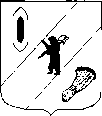 АДМИНИСТРАЦИЯ  ГАВРИЛОВ-ЯМСКОГОМУНИЦИПАЛЬНОГО  РАЙОНАПОСТАНОВЛЕНИЕ        №             Об утверждении муниципальной программы «Эффективная власть в Гаврилов – Ямском муниципальном районе на 2022-2025 годы»В соответствии с Федеральными законами от 02.03.2007 № 25-ФЗ «О муниципальной службе в Российской Федерации», от 06.10.2003 № 131-ФЗ «Об общих принципах организации местного самоуправления в Российской Федерации», от 25.12.2008 № 273-ФЗ «О противодействии коррупции», руководствуясь ст. 26 Устава Гаврилов-Ямского муниципального района Ярославской области,АДМИНИСТРАЦИЯ МУНИЦИПАЛЬНОГО РАЙОНА ПОСТАНОВЛЯЕТ: 1. Утвердить  муниципальную программу «Эффективная власть в Гаврилов – Ямском муниципальном районе на 2022-2025 годы» (Приложение).2. Считать утратившими силу постановления Администрации Гаврилов-Ямского  муниципального района:- от 18.09.2018 № 1073 «Об утверждении муниципальной программы «Эффективная власть в Гаврилов – Ямском муниципальном районе на 2019-2023 годы»;- от 10.09.2018 № 1037 «Об утверждении муниципальной целевой программы «Противодействие коррупции в Гаврилов – Ямском муниципальном районе на 2019-2023 годы» считать утратившим силу.3. Контроль за исполнением настоящего постановления возложить на руководителя аппарата Администрации муниципального района                            Романюка А.Ю. 4. Постановление опубликовать в районной массовой газете «Гаврилов-Ямский вестник» и разместить на официальном сайте Администрации Гаврилов-Ямского муниципального района.5. Постановление вступает в  силу с момента официального опубликования.Глава Администрации        муниципального района                                                           А.А. Комаров                                                          Приложение к постановлениюАдминистрации Гаврилов-Ямскогомуниципального районаот               № Муниципальная программа «Эффективная власть в Гаврилов – Ямском муниципальном районе на 2022-2025 годы»ПАСПОРТ МУНИЦИПАЛЬНОЙ ПРОГРАММЫ «Эффективная власть в Гаврилов - Ямском муниципальном районе»  на 2022-2025 годыI. Общая характеристика сферы реализациимуниципальной программы1. Органы местного самоуправления Гаврилов-Ямского муниципального района (далее - ОМСУ) играют ключевую роль в реализации Стратегии социально-экономического развития Гаврилов-Ямского муниципального района до 2025 года, утвержденной решением Собрания представителей Гаврилов-Ямского муниципального района от 20.12.2018 N 164 «Об утверждении Стратегии социально-экономического развития Гаврилов-Ямского муниципального района до 2025 года», поэтому повышение эффективности и результативности их деятельности является одним из основных катализаторов муниципального развития.ОМСУ осуществляют непосредственное взаимодействие с населением при реализации мероприятий по развитию района.Повышение уровня правосознания и правовой грамотности населения Гаврилов-Ямского муниципального района необходимо для повышения объективности оценки результатов муниципального развития, в том числе качества муниципального управления.         2. В основу муниципальной программы «Эффективная власть в Гаврилов – Ямском муниципальном районе на 2022-2025 годы» (далее - муниципальная программа) заложен комплекс мероприятий, включающий:- мероприятия по противодействию коррупции в ОМСУ и антикоррупционной пропаганде и просвещению.3. Коррупция является серьезной угрозой для законного функционирования политической, экономической и социальной систем Российской Федерации. Вследствие этого антикоррупционная политика является важнейшим направлением государственной политики, нацеленным на неприятие коррупции в обществе.3.1. Коррупция деформирует правовое сознание граждан, создавая у них ложное представление о возможности удовлетворения личных и коллективных интересов путем подкупа должностных лиц.Причин для существования коррупции много. В их числе недостаточная правовая культура и пассивность граждан, обусловленные недоверием к действиям органов власти всех уровней в сфере противодействия коррупции.В этой связи на постоянной основе должны реализовываться мероприятия, способствующие предупреждению (профилактике) коррупции, борьбе с ней и минимизации (ликвидации) негативных последствий, повышению уровня правовой грамотности и просвещения граждан.3.2. Поскольку коррупционные проявления имеют серьезную общественную опасность, характеризуются высокой степенью латентности, профилактика коррупционных правонарушений является наиболее эффективной мерой противодействия коррупции.С целью дальнейшего развития и функционирования системы противодействия коррупции на территории Гаврилов-Ямского муниципального района разработан комплекс мер, обеспечивающих профилактику коррупции в районе.В районе сформирована целостная система по противодействию коррупции, которая включает нормативную правовую базу по профилактике коррупционных правонарушений и противодействию коррупции, механизмы, позволяющие осуществлять профилактику коррупционных правонарушений и совершенствовать систему противодействия коррупции. На территории Гаврилов-Ямского муниципального района обеспечено проведение постоянной антикоррупционной экспертизы проектов нормативных правовых актов, на постоянной основе осуществляются профилактика и мониторинг коррупционных факторов и проявлений, а также проводятся антикоррупционные пропаганда, обучение и просвещение.II. Приоритеты государственной политики в сферереализации муниципальной программы и ожидаемыеконечные результаты ее реализации1. В соответствии с Федеральным законом от 25 декабря 2008 года N 273-ФЗ «О противодействии коррупции» основными направлениями деятельности государственных органов по повышению эффективности противодействия коррупции являются:- проведение единой государственной политики в области противодействия коррупции;- формирование в обществе негативного отношения к коррупционному поведению;- совершенствование порядка использования государственного и муниципального имущества, государственных и муниципальных ресурсов (в том числе при предоставлении государственной и муниципальной помощи), а также порядка передачи прав на использование такого имущества и его отчуждения.Проведение единой государственной политики в сфере противодействия коррупции позволит:- усовершенствовать механизм взаимодействия ОМСУ с гражданами и институтами гражданского общества по вопросам противодействия коррупции;- сформировать в обществе негативное отношение к коррупционному поведению и повысить уровень антикоррупционного правосознания граждан;- повысить эффективность просветительских, образовательных и иных мероприятий, направленных на формирование антикоррупционного поведения муниципальных служащих;- усовершенствовать систему и структуру ОМСУ, механизмы общественного контроля их деятельности;- усовершенствовать порядок использования муниципального имущества, муниципальных ресурсов (в том числе при предоставлении муниципальной помощи), а также порядок передачи прав на использование такого имущества и его отчуждения.2. Развитие системы муниципального управления требует хорошо скоординированной межведомственной работы различных органов власти и значительных ресурсов. Именно поэтому разработка и реализация муниципальной программы являются наиболее целесообразными способами совершенствования системы муниципальной программы управления.Реализация муниципальной программы позволит повысить уровень удовлетворенности населения Гаврилов-Ямского муниципального района качеством взаимодействия с ОМСУ.III. Обобщенная характеристика мер муниципальногорегулирования в рамках муниципальной программы     Для достижения цели муниципальной  программы используется комплекс мер правового регулирования.           Меры правового регулирования в сфере противодействия коррупции определены:- Федеральным законом от 25 декабря 2008 года № 273-ФЗ «О противодействии коррупции»;- Законом Ярославской области от 9 июля 2009 г. № 40-з «О мерах по противодействию коррупции в Ярославской области»;IV. Механизм реализации муниципальной программы1. Механизм реализации муниципальной программы предусматривает использование комплекса организационных мероприятий, необходимых для достижения цели и решения задач муниципальной программы.Общее руководство реализацией муниципальной программы, а также координацию, контроль хода реализации муниципальной программы осуществляет ответственный исполнитель муниципальной программы – отдел по организационной работе и муниципальной службе Администрации Гаврилов-Ямского муниципального района.2. Ответственный исполнитель  муниципальной программы:- несет ответственность за разработку муниципальной программы и внесение изменений в муниципальную программу;- обобщает и анализирует ход реализации муниципальной программы, использование бюджетных средств на основе соответствующих сводных отчетов исполнителей муниципальной программы;- представляет отчеты о реализации муниципальной программы;- размещает на официальном сайте Администрации Гаврилов-Ямского муниципального района  информацию о ходе и результатах реализации муниципальной программы.Реализация муниципальной программы осуществляется ответственным исполнителем подпрограммы муниципальной программы:- отделом по организационной работе и муниципальной службе Администрации Гаврилов-Ямского муниципального района.3. Исполнитель подпрограммы муниципальной программы:- отвечают за разработку и реализацию мероприятий подпрограмм муниципальной программы в части своей компетенции;- осуществляют организацию и/или исполнение мероприятий подпрограмм муниципальной программы;- представляют предложения по внесению изменений в муниципальную программу и подпрограмму муниципальной программы;- осуществляют координацию деятельности участников мероприятий подпрограммы Муниципальной программы по курируемым направлениям;- обобщают и анализируют ход реализации мероприятий подпрограммы муниципальной программы, использование бюджетных средств по курируемым направлениям;- представляют отчеты ответственному исполнителю муниципальной программы о реализации мероприятий подпрограммы муниципальной программы.Исполнители подпрограммы муниципальной программы несут ответственность за своевременную и качественную реализацию порученных им мероприятий подпрограммы  муниципальной программы.V. Цель, задачи и целевые показателимуниципальной программы1. Цель и задачи муниципальной программы.Цель муниципальной программы - повысить уровень удовлетворенности населения Гаврилов-Ямского муниципального района качеством взаимодействия с ОМСУ.Задачи муниципальной программы:- увеличение доли населения района, удовлетворенного деятельностью ОМСУ по обеспечению ими реализации государственной политики по противодействию коррупции на территории района.  2. Целевые показатели  муниципальной программы:Муниципальная целевая программа«Противодействие коррупции в Гаврилов-Ямском муниципальном районе на 2022 - 2025 годы»Паспорт муниципальной целевой программыЗадачи, муниципальной целевойпрограммы Ответственный исполнитель муниципальной программыОтдел по организационной работе и муниципальной службе Администрации Гаврилов-Ямского муниципального района, начальник отдела по организационной работе и муниципальной службе Администрации Гаврилов-Ямского муниципального района, Лыкова Е.О., тел: 8 (48534) 2-42-86Куратор муниципальной программыРоманюк А.Ю., руководитель аппарата Администрации муниципального районаОтветственные исполнители подпрограмм муниципальной программыОтдел по организационной работе и муниципальной службе Администрации Гаврилов-Ямского муниципального районаСроки реализации муниципальной программы2022-2025 годыЦель (цели) муниципальной программы- повысить уровень удовлетворенности населения Гаврилов-Ямского муниципального района качеством взаимодействия с органами исполнительной власти Гаврилов-Ямского муниципального районаПеречень подпрограмм муниципальной программымуниципальная целевая программа «Противодействие коррупции в Гаврилов – Ямском муниципальном районе на 2022-2025 годы»Объемы и источники финансирования муниципальной программы,тыс. руб.-Плановые объемы финансирования подпрограмм муниципальной программы по годам реализации-Конечные результаты муниципальной программы- увеличение уровня удовлетворенности населения Гаврилов-Ямского муниципального района качеством взаимодействия с органами исполнительной власти Гаврилов-Ямского муниципального районаЭлектронный адрес размещения муниципальной программы в информационно-телекоммуникационной сети «Интернет»http://gavyam.ru/about/departments/otd_org/Nп/пНаименование показателяЕдиница измеренияПлановое значение показателяПлановое значение показателяПлановое значение показателяПлановое значение показателяПлановое значение показателяПлановое значение показателяNп/пНаименование показателяЕдиница измерения2022 год2022 год2023 год2023 год2024 год2025 год7123445562025 год71. муниципальная программа1. муниципальная программа1. муниципальная программа1. муниципальная программа1. муниципальная программа1. муниципальная программа1. муниципальная программа1. муниципальная программа1. муниципальная программаДоля респондентов, удовлетворенных качеством взаимодействия с ОМСУ, от общего числа респондентов%404040,340,340,640,92. Подпрограмма «Противодействие коррупции в Гаврилов – Ямском муниципальном районе на 2022-2025 годы»2. Подпрограмма «Противодействие коррупции в Гаврилов – Ямском муниципальном районе на 2022-2025 годы»2. Подпрограмма «Противодействие коррупции в Гаврилов – Ямском муниципальном районе на 2022-2025 годы»2. Подпрограмма «Противодействие коррупции в Гаврилов – Ямском муниципальном районе на 2022-2025 годы»2. Подпрограмма «Противодействие коррупции в Гаврилов – Ямском муниципальном районе на 2022-2025 годы»2. Подпрограмма «Противодействие коррупции в Гаврилов – Ямском муниципальном районе на 2022-2025 годы»2. Подпрограмма «Противодействие коррупции в Гаврилов – Ямском муниципальном районе на 2022-2025 годы»2. Подпрограмма «Противодействие коррупции в Гаврилов – Ямском муниципальном районе на 2022-2025 годы»2. Подпрограмма «Противодействие коррупции в Гаврилов – Ямском муниципальном районе на 2022-2025 годы»Отсутствие числа коррупционных правонарушений со стороны муниципальных служащих от общего числа муниципальных служащих%100100100100100100Приложение 1    к муниципальной программеОтветственный исполнитель муниципальной целевой программыОтдел по организационной работе и муниципальной службе Администрации Гаврилов-Ямского муниципального района, начальник отдела по организационной работе и муниципальной службе Администрации Гаврилов-Ямского муниципального района, Лыкова Е.О., тел: 8 (48534) 2-42-86Куратор муниципальной целевой программыРоманюк А.Ю., руководитель аппарата Администрации муниципального районаСрок реализации муниципальной целевой программы2022-2025 годыИсполнители мероприятий муниципальной целевой программыОтдел по организационной работе и муниципальной службе Администрации Гаврилов-Ямского муниципального районаУчастники мероприятий муниципальной целевой программы Отдел по организационной работе и муниципальной службеЦель муниципальной целевой программыразвитие и обеспечение функционирования системы противодействия коррупцииОбъемы и источники финансирования муниципальной целевой программы-Конечные результаты реализации муниципальной целевой  программыУменьшение доли  коррупционных правонарушений со стороны муниципальных служащих от общего числа муниципальных служащихЭлектронный адрес размещения муниципальной целевой  программы «Интернет»http://gavyam.ru/regulatory/npa/?SECTION_ID=128&ELEMENT_ID=13811Nп/пНаименование задачи/мероприятия (в установленном порядке)Результат выполнения задачи мероприятияРезультат выполнения задачи мероприятияСрок реализации, годыПлановый объем финансирования (единица измерения)Плановый объем финансирования (единица измерения)Плановый объем финансирования (единица измерения)Плановый объем финансирования (единица измерения)Плановый объем финансирования (единица измерения)Исполнитель и участники мероприятия (в установленном порядке)Nп/пНаименование задачи/мероприятия (в установленном порядке)наименование (единица измерения)плановое значениеСрок реализации, годывсего <2>федеральные средства <3>областные средствасредства муниципального бюджета иные источники 12345678910111Совершенствование организации деятельности органов местного самоуправления Гаврилов-Ямского муниципального района в сфере противодействия коррупцииДоля ОМСУ, в которых усовершенствована деятельность в сфере противодействия коррупции, от общего числа ОМСУ, %1002022Отдел по организационной работе и муниципальной службе1Совершенствование организации деятельности органов местного самоуправления Гаврилов-Ямского муниципального района в сфере противодействия коррупцииДоля ОМСУ, в которых усовершенствована деятельность в сфере противодействия коррупции, от общего числа ОМСУ, %1002023Отдел по организационной работе и муниципальной службе1Совершенствование организации деятельности органов местного самоуправления Гаврилов-Ямского муниципального района в сфере противодействия коррупцииДоля ОМСУ, в которых усовершенствована деятельность в сфере противодействия коррупции, от общего числа ОМСУ, %1002024Отдел по организационной работе и муниципальной службе1Совершенствование организации деятельности органов местного самоуправления Гаврилов-Ямского муниципального района в сфере противодействия коррупцииДоля ОМСУ, в которых усовершенствована деятельность в сфере противодействия коррупции, от общего числа ОМСУ, %1002025Отдел по организационной работе и муниципальной службе1.1Организации работы в строгом соответствии с требованиями законодательства о муниципальной службе и законодательства о противодействии коррупцииДоля ОМСУ, в которых работа организована в строгом соответствии с требованиями законодательства о муниципальной службе и законодательства о противодействии коррупции, от общего числа ОМСУ, %1002022Отдел по организационной работе и муниципальной службе1.1Организации работы в строгом соответствии с требованиями законодательства о муниципальной службе и законодательства о противодействии коррупцииДоля ОМСУ, в которых работа организована в строгом соответствии с требованиями законодательства о муниципальной службе и законодательства о противодействии коррупции, от общего числа ОМСУ, %1002023Отдел по организационной работе и муниципальной службе1.1Организации работы в строгом соответствии с требованиями законодательства о муниципальной службе и законодательства о противодействии коррупцииДоля ОМСУ, в которых работа организована в строгом соответствии с требованиями законодательства о муниципальной службе и законодательства о противодействии коррупции, от общего числа ОМСУ, %1002024Отдел по организационной работе и муниципальной службе1.1Организации работы в строгом соответствии с требованиями законодательства о муниципальной службе и законодательства о противодействии коррупцииДоля ОМСУ, в которых работа организована в строгом соответствии с требованиями законодательства о муниципальной службе и законодательства о противодействии коррупции, от общего числа ОМСУ, %1002025Отдел по организационной работе и муниципальной службе